Какие документы изучить специалистам по охране труда до 1 марта 2022 годаДо 1 марта 2022 года специалистам по охране труда нужно изучить требования новых документов. Эксперты Системы подготовили рекомендацию, где проанализировали все изменения, которые касаются СОТов. Изменения разделили на утвержденные и ожидаемые. Эксперты в режиме реального времени обновляют материалы по новым утвержденным процедурам.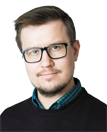 Игорь ИванниковГлавный редактор Системы Охрана трудаПриняли закон с поправками к разделу X Трудового кодекса. Новая редакция раздела X ТК вступит в силу 1 марта 2022 года. Смотреть новый раздел 10 Трудового кодекса.У специалиста по охране труда есть три месяца до 1 марта 2022 года, чтобы перестроить свою работу, обновить или создать новые документы. В рекомендации обзор самых важных изменений для специалиста по охране труда: новые права и обязанности работодателя и работников, электронный документооборот, управление профрисками, пересмотр ИОТ и новые единые нормы СИЗ.Утвержденные нормативные документыС 1 марта 2022 года вступят в силу поправки к разделу X Трудового кодекса, требования к порядку разработки и содержанию инструкций по охране труда и правил по охране труда работодателя, требования к электронному документообороту, требования к организации безопасного рабочего места.Разработка положения о СУОТС 1 марта 2022 года начнет действовать новое положение о системе управления охраной труда (далее – новое положение). Его утвердили приказом Минтруда от 29.10.2021 № 776н. В положении изменили перечень работодателей, которые могут упростить структуру СУОТ, политику и основные процедуры СУОТ, прописали процессы функционирования СУОТ.Перечень работодателей, которые могут упростить структуру СУОТПо новому положению упростить структуру СУОТ могут отдельные работодатели, которые соблюдают нормативные требования по охране труда (п. 78 нового положения). Какие эти работодатели, непонятно, поэтому эксперты Системы направили запрос в Минтруд. В действующем положении упростить структуру СУОТ могут работодатели, у которых в штате меньше 15 человек (п. 3 приказа Минтруда от 19.08.2016 № 438н).Политика и основные процедуры по охране трудаВ положении изменили направление политики в области охраны труда. Новая политика должна (п. 10 нового положения):обеспечивать безопасные условия труда и управлять профрисками и профзаболеваниями;соответствовать экономической деятельности и особенностям уровней профрисков в организации;отражать цели охраны труда;включать обязательство работодателя по устранению опасностей и снижению уровней профрисков;совершенствовать СУОТ;учитывать мнения профсоюзов.Также в положении изменили основные процедуры СУОТ. В процедурах нужно (п. 55 нового положения):планировать мероприятия по охране труда;выполнять мероприятия по охране труда;контролировать планирование и выполнение мероприятий по охране труда;корректировать действия по совершенствованию функционирования СУОТ;управлять документами СУОТ;информировать и взаимодействовать с работниками;распределять обязанности для функционирования СУОТ.Процессы функционирования СУОТВ положении расписали основные процессы по охране труда, по которым СУОТ будет функционировать (п. 47 нового положения). Основные процессы указали в таблице.Таблица. Основные процессы по охране трудаЧтобы организовать, например, процесс оценки профрисков, работодатель должен использовать методики для выявления профрисков. Также к оценке можно привлечь организацию, которая проводит такие мероприятия (п. 22–24 нового положения).Также в новом положении разработали примерный перечень опасностей, их источники и меры по контролю опасностей (приложение 1 к новому положению).Права и обязанности работодателя и работниковВ новой редакции раздела X ТК прописали:принципы обеспечения безопасности труда;запрет на работу в опасных условиях;дистанционное видеонаблюдение;информирование о нарушениях других работников;расследование микротравм.Принципы обеспечения безопасности трудаОбеспечивать безопасность труда работников нужно будет на основание двух принципов – предупреждение и профилактика опасностей, а также минимизация повреждения здоровья работников.Принцип предупреждения и профилактики опасностей означает, что нужно реализовывать мероприятия по улучшению условий труда, включая ликвидацию или снижение уровней профрисков или недопущение повышения их уровней.Принцип минимизации повреждения здоровья работников означает, что нужно предусмотреть меры, которые обеспечат постоянную готовность к локализации (минимизации) и ликвидации возможных последствий профрисков (ст. 209.1 новой редакции ТК).Также работодатель обязан будет соблюдать общие требования к организации безопасного рабочего места, которые утвердил Минтруд в отдельном НПА на основании части 7 статьи 209 новой редакции ТК (приказ Минтруда от 29.10.2021 № 774н).Запрет на работу в опасных условияхЕсли по результатам спецоценки работу сотрудников признают опасной – 4-й класс условий труда, то работодателю придется приостановить работу на таких рабочих местах.Чтобы возобновить работу предприятия, руководитель:утвердит план по устранению причин опасного класса;проведет внеплановую СОУТ или оценку уровня профессионального риска.На время приостановки работы за работниками нужно будет сохранить место работы и средний заработок. Работника с его согласия можно перевести на другую работу с оплатой труда по выполняемой работе, но не ниже среднего заработка по прежней работе (ст. 216.1 новой редакции ТК).Запрет на работу в опасных условиях не будет действовать на работы, связанные с предотвращением или устранением последствий ЧС. Правительство утвердило перечень работ, которые можно выполнять в опасных условиях труда с 1 марта 2022 года (распоряжение Правительства от 04.12.2021 № 3455-р). Согласно перечню, в опасных условиях можно выполнять 28 видов работ, в том числе:аварийно-спасательные работы в населенных пунктах и организациях;работы по предупреждению чрезвычайных ситуаций природного и техногенного характера;неотложные работы при ликвидации чрезвычайных ситуаций;работы по локализации и ликвидации последствий аварий на опасном производственном объекте;работы по профилактике и тушению пожаров.Дистанционное видеонаблюдениеРаботодателям разрешат дистанционно следить за производством работ, в том числе с помощью видеооборудования. Если работодатель примет решение вести дистанционный контроль за работами, об этом нужно уведомить работников (абз. 4 ст. 214.2 новой редакции ТК).Информирование о нарушениях другими работникамиРаботников обяжут сообщать непосредственному руководителю или руководству о любой известной ему ситуации, которая угрожает жизни и здоровью людей. Теперь известить нужно даже о нарушениях других работников и лиц, которые участвуют в производственной деятельности работодателя (абз. 8 ст. 215 новой редакции ТК).Расследование микротравмРаботодателя обязали вести учет и рассматривать обстоятельства и причины, которые привели к микротравмам работников и других лиц, участвующих в производственной деятельности работодателя (ст. 226 новой редакции ТК). Процедура включает сбор и регистрацию информации о микротравмах (проект Минтруда от 16.06.2021).Как организовать работу с микротравмами, читайте в рекомендации Системы.Требования к содержанию инструкций по охране трудаДо 1 марта 2022 года пересмотрите инструкции по охране труда с учетом новых требований к содержанию. Минтруд уже утвердил требования к разработке и содержанию инструкций в приказе Минтруда от 29.10.2021 № 772н.С 1 марта 2022 года разрешили не пересматривать инструкции по охране труда раз в пять лет. Ввели четыре случая, когда нужно пересмотреть инструкции: изменили условия труда, внедрили новое оборудование и технологию, провели расследование аварии, несчастного случая, профзаболевания или по требованию госорганов. При этом инструкции должны быть актуальными. Если нормативно-правовые акты, на основании которых разрабатывают ИОТ, утратят силу или изменятся, то нужно также внести изменения в инструкцию.Допускается вводить временные инструкции, если запускают новое производство или проводят реконструкцию производства. Применять их нужно до приемки производства в эксплуатацию.Инструкция по охране труда должна содержать общие требования охраны труда, требования охраны труда перед началом работы, требования охраны труда во время работы, требования охраны труда в аварийных ситуациях, требования охраны труда по окончании работы.При разработке инструкций по ОТ анализируйте профстандарты тех профессий, для кого составляете ИОТ.В раздел «Общие требования охраны труда» включите перечень опасных и вредных производственных факторов, которые могут воздействовать на работника в процессе работы, а также перечень профессиональных рисков и опасностей. Также укажите в разделе перечень специальной одежды, специальной обуви и средств индивидуальной защиты, выдаваемых работникам по нормам.В разделе «Требования охраны труда перед началом работы» укажите порядок проверки исходных материалов – заготовок, полуфабрикатов, если такие материалы использует работник в работе. Также укажите порядок осмотра и подготовки к работе СИЗ до использования.В разделе «Требования охраны труда во время работы» предусмотрите требования безопасного обращения с исходными материалами – сырьем, заготовками, полуфабрикатами. Укажите требования, которые предъявляют к правильному использованию СИЗ работников.В раздел «Требования охраны труда в аварийных ситуациях» включите порядок извещения руководителя работ о ситуации, которая угрожает жизни и здоровью людей, а также о несчастных случаях.В разделе «Требования охраны труда по окончании работ» отразите порядок приема и передачи смены в случае непрерывного технологического процесса и работы оборудования.ЕЩЁ ПО ТЕМЕОбразцы инструкций по охране труда по новым правиламИнструкция по охране труда для водителя легкового автомобиляИнструкция по охране труда при работе на персональном компьютереИнструкция по охране труда при выполнении погрузочно-разгрузочных работИнструкция по охране труда при выполнении работ на высотеКак пересмотреть инструкции по охране труда по новым правилам, читайте в материале Системы.Требования к разработке правил по охране трудаС 1 марта 2022 года работодатели должны разрабатывать новый документ по охране труда – правила по охране труда (далее – Правила) на основании приказа Минтруда от 29.10.2021.Требования к разработкеПравила можно разработать в формате стандарта организации или другого ЛНА.Чтобы разработать Правила, работодатель назначает ответственного за разработку правил. Далее ответственно лицо назначает лиц, которые разрабатывают Правила. Это может быть один работник или несколько.Чтобы разработать Правила, нужно исследовать состояние и причины производственного травматизма и профессиональных заболеваний, и результаты спецоценки и производственного контроля.К правилам необходимо приложить лист согласования. Его подписывают разработчик или группа разработчиков, руководитель юридической службы организации, руководитель службы охраны труда, лицо, ответственное за разработку Правил.Правила утверждает работодатель с учетом мнения профсоюза.Требования к содержаниюВключите в Правила:общие требования;требования охраны труда работников при организации и проведении работ;требования, предъявляемые к производственным помещениям и производственным площадкам для обеспечения охраны труда работников;требования, предъявляемые к оборудованию, его размещению и организации рабочих мест, для обеспечения охраны труда работников;требования, предъявляемые к хранению и транспортировке исходных материалов, заготовок, полуфабрикатов, готовой продукции и отходов производства, для обеспечения охраны труда работников.В главе «Общие требования» определите, на какую сферу распространяются правила. Далее опишите опасные и вредные производственные факторы, профрисков и опасности.В главе «Требования охраны труда работников при организации и проведении работ» укажите требования охраны труда, предъявляемые к работникам. Далее требования по проведению технико-технологических и организационных мероприятий, а также при назначении должностных лиц, ответственным за организацию, выполнение, контроль выполнения таких мероприятий. Затем внесите требования при организации работ по наряду-допуску. Впишите в главу меры, исключающие непосредственный контакт работников в процессе труда с исходными материалами, заготовками, полуфабрикатами, готовой продукцией и отходами производства, оказывающими на них опасное или вредное воздействие, с указанием опасностей, возможного причинения вреда здоровью работника и перечня конкретных мер, направленных на защиту работников от конкретных опасностей. Укажите способы контроля и управления, обеспечивающие защиту работников, отключение или блокировку оборудования. Перечислите способы, как своевременно уведомить о возникновении опасных и вредных производственных факторов, реализации профессиональных рисков при проведении работ. В конце раздела впишите меры по защите работников, возникающие в аварийных случаях.В главе «Требования, предъявляемые к производственным помещениям и производственным площадкам для обеспечения охраны труда работников» включите положения, которые устанавливают требования к соответствию производственных помещений и площадок безопасному выполнению работ. Требования включают:запрет на загромождение проходов и проездов внутри зданий, производственных помещений;содержание переходов, лестниц, площадок и перил в исправном состоянии и чистоте, очищенных от снега, обработанных противогололедными средствами;наличие действующей общеобменной вентиляции, на стационарных местах – местной.В главе «Требования, предъявляемые к оборудованию, его размещению и организации рабочих мест, для обеспечения охраны труда работников» укажите:требования, предъявляемые к оборудованию, отдельным его группам и видам, коммуникациям, их размещению;требования к наличию ограждений, сигнальных устройств и предупреждающих и предписывающих плакатов и знаков;требования к применению СИЗ работников, методов и средств коллективной защиты работников;мероприятия при организации работ на опасном технологическом оборудовании.В главе «Требования, предъявляемые к хранению и транспортировке исходных материалов, заготовок, полуфабрикатов, готовой продукции и отходов производства, для обеспечения охраны труда работников» укажите:особенности исходных материалов, заготовок, полуфабрикатов, готовой продукции и отходов производства, рациональные способы их хранения;требования, предъявляемые к механизации и автоматизации погрузочно-разгрузочных работ, влияющих на обеспечение охраны труда работников;меры по удалению опасных и вредных веществ и материалов из рабочей зоны;меры по удалению и обезвреживанию отходов производства, являющихся источниками опасных и вредных производственных факторов.Допускается, чтобы Правила содержали требования или ссылку на требования стандартов безопасности труда, государственных санитарно-эпидемиологических правил и нормативов, устанавливающих требования к факторам рабочей среды и трудового процесса, правил и норм безопасности.Электронный документооборотРаботодателям дали право вести документооборот по охране труда в электронном виде (ст. 22.1, 22.2, 22.3 новой редакции ТК). При проверке ГИТ нужно предоставлять инспектору доступ к базам электронных документов по охране труда (абз. 3 ст. 214.2, ст. 216.2 новой редакции ТК).Документы в электронном форматеДокументы, которые связаны с работой, теперь можно создавать, подписывать и хранить в электронном виде, кроме:трудовых книжек и сведений о трудовой деятельности;приказов об увольнении;журналов инструктажей по охране труда;актов о несчастном случае на производстве.Эти документы работодатель должен подписывать собственноручно, а работник должен знакомиться с ними лично.Порядок перехода на электронный документооборотИспользовать электронные документы или нет работодатели решают самостоятельно. Чтобы применять электронный документооборот, издайте локальный акт о его введении. Если есть профсоюз, то необходимо получить его мнение на этот акт. В локальном акте укажите:в какой системе или системах работодатель будет вести ЭДО;какие документы будет в ней оформляться и подписываться;порядок доступа к информационной системе работодателя, если необходимо;сроки подписания электронных документов с учетом рабочего времени работников, периодичность подписания и ознакомления;порядок проведения инструктажей по работе с электронным документооборотом, если необходимо;случаи ведения документов на бумаге, в отношении которых принят электронный формат;электронное взаимодействие с профсоюзом и комиссией по трудовым спорам, если такие имеются);срок введения электронного документооборота.Порядок электронного взаимодействия распространяется и на дистанционных работников, если правила в отношении них отличаются.Согласие работников на электронный документооборотПисьменно уведомите работников о введении электронного документооборота. При этом работник может отказаться от ведения документов в электронном формате. В этом случае работодатель сохраняет возможность подписывать все документы по старому порядку. Это касается как подписей работодателя, так и работника.Если работник подставил подпись на уведомлении, то это подтверждает его согласие на электронный документооборот. Если работник не дал согласие, то он может дать согласие позже в любой момент.Для вновь принимаемых работников выдайте уведомление, что работодатель планирует применять электронный документооборот или уже применяет. Такие работники могут отказать от электронного формата, если их принимают на работу до 31 декабря 2021 года и у них есть трудовой стаж. Если работника принимают в 2022 году на работу и у него нет стажа работы, то он обязан согласиться с порядком работодателя. Если работник откажется от электронного порядка, то работодатель вправе не принимать его на работу. В других случаях работодатель не может отказать в приеме на работу или уволить работников, которые не хотят переходить на электронный документооборот.Получение копий документовЕсли работник отказался от электронного документооборота, то он может получать заверенные бумажные копии документов. Если работник перешел на новых формат, то документы выдают в форме копии электронного документа на бумаге или в электронном виде. Чтобы получить копии, работник пишет заявление. В заявлении указывают формат, в котором он хочет получить копию – бумажный или электронный.Требования к рабочему местуС 1 марта 2022 года работодатель обязан соблюдать общие требования к организации безопасного рабочего места, которые утвердил Минтруд приказом от 29.10.2021 № 774н в отдельном НПА на основании части 7 статьи 209 новой редакции ТК.Рабочая позаПри организации рабочего места работодатель учитывает рабочую позу работника. У работника должна быть возможность поменять рабочую позу. Например, работник работает в положении «стоя», при этом ему нужно организовать место для сидения, чтобы сменить позу.Работник должен устойчиво стоять и свободно двигаться на рабочем месте или в рабочей зоне.Нужно снизить до минимума продолжительность работы в позах, которые вызывают утомляемость. Это рабочие позы, которые связаны с наклоном или поворотом туловища, с поднятыми выше уровня плеч руками, с неудобным стесненным размещением ног, с необходимостью держать руки на весу. Также это позы, где пульт управления или рабочие поверхности оборудования находятся вне пределов максимальной досягаемости рук работника либо работник их плохо видит. Вынужденные рабочие позы также привозят к утомляемости – в положениях «лежа», «на коленях», «на корточках».Отображение информации и знаки безопасностиРаботник должен видеть с рабочего места визуальные средства отображения информации и знаки безопасности. Такие средства должны освещаться.Машины и оборудованиеПри размещении пультов управления машинами и оборудованием на рабочем месте учитывайте рабочую позу работника, функциональное назначение пульта управления, частоту применения, последовательность использования, функциональную связь со средствами отображения информации.Расположите пульты управления машинами и оборудованием так, чтобы они не взаимодействовали с другими предметами произвольно.Оснастите машины, механизмы, производственное оборудование защитными ограждениями и блокировками. Блокировки должны исключать работу оборудования при снятии защитного ограждения, при нахождении человека или частей его тела в зоне работы травмирующих частей и агрегатов.Профриски и знаки безопасностиОбозначьте сигнальной разметкой или знаками безопасности участки и зоны, где установили высокую вероятность травмирования работников. Вероятность определите во время оценки профрисков.Дополнительно информируйте работников об опасностях любыми способами, которые предусмотрены системой управления охраной труда. Это предупредит и уменьшит воздействие на работников вредных и опасных производственных факторов при работе.Перемещение людей и грузовОборудуйте вспомогательным подъемно-транспортным оборудованием рабочие место или зону, где проходят работы по подъему и перемещению людей и грузов.Аварийные ситуацииРасполагайте и компонуйте рабочие места так, чтобы каждый работник мог быстро эвакуироваться в случае аварийной или чрезвычайной ситуации. Пути эвакуации и проходы освободите для движения, обозначьте указателями, проверьте их освещенность.Работа по охране труда с подрядчикамиВ Трудовом кодексе закрепили обязанность взаимодействовать с подрядчиками по вопросам охраны труда. Работодатель должен согласовать с подрядчиком перед началом работ мероприятия по предотвращению случаев повреждения здоровья работников (абз. 31 ст. 214 новой редакции ТК).Примерный перечня мероприятий по предотвращению случаев повреждения здоровья работников утвердил Минтруд (приказ Минтруда от 29.10.2021 № 771н). Перечень предусматривает организационные, санитарно-бытовые, технические и лечебно-профилактические меры, а также обеспечение работников СИЗ, например:определить места установки защитных ограждений, нанести сигнальную разметку и знаки безопасности;обеспечить микроклимат на рабочих местах с помощью средств коллективной защиты (отопления, вентиляции, тепловых завес);организовать освещение на рабочих местах;организовать пешеходные зоны для безопасного передвижения работников по территории предприятия;определить место нахождения аптечек первой помощи.Конкретные меры работодатели должны согласовать в каком-либо документе. Например, в акте или непосредственно в тексте договора на оказание услуг или выполнение работ. Если договора между работодателями нет, то организация, которая контролирует территорию, должна координировать и информировать работодателей по поводу условий производства работ и мер по предотвращению травматизма.Ежегодные мероприятия по охране труда Минтруд разработал новый примерный перечень мероприятий по улучшению условий и охраны труда, ликвидации или снижению уровней профессиональных рисков либо недопущению повышения их уровней (приказ Минтруда от 29.10.2021 № 771н). В перечень включили три новых мероприятия для улучшения условий и охраны труда:фильтрация и очистка питьевой воды;приобретение аудио- и видеооборудования для дистанционного проведения инструктажей и обучения, а также для фиксации процессов производства работ;приобретение систем обеспечения безопасности работ на высоте.Перечень заменит действующий, который утвержден приказом Минздравсоцразвития от 01.03.2021 № 181н.Комитет по охране труда Минтруд утвердил новое примерное положение о комитете (комиссии) по охране труда (приказ Минтруда от 22.09.2021 № 650н). С 1 марта 2022 года оно отменит действующее положение, утвержденное приказом Минтруда от 24.06.2014 № 412н.Комиссия (комитет) по охране труда будет выполнять три новых обязанности:рассматривать замечания и мнения уполномоченных по охране труда работников по результатам спецоценки и оценки профрисков;участвовать в рассмотрении обстоятельств и причин микротравм;анализировать локально-нормативные акты работодателя.На основании положения Минтруда работодатели разрабатывают свое положение о комиссии по охране труда с учетом специфики организации. В документе закрепите действия работодателей и работников для предупреждения травм и профзаболеваний.Обучение по охране трудаС 1 сентября 2022 года начнут действовать правила обучения по охране труда и проверки знания требований охраны труда. Правила утвердили постановлением Правительства от 24.12.2021 № 2464.В новых правилах прописали пять видов обучения.1. Обучение по ОТ у работодателя или в организациях, которые оказывают услуги обучения по ОТ. Периодичность для руководителей, специалистов, комиссий, а также работников, на которых воздействуют вредные или опасные производственные факторы, опасности, идентифицированные в рамках спецоценки и оценки профрисков, – один раз в три года. Для работников, которые выполняют работы повышенной опасности, к которым предъявляются дополнительные требования, – один раз в год.2. Обучение применению СИЗ. Периодичность – один раз в три года.3. Обучение оказанию первой помощи пострадавшим. Периодичность – один раз в три года.4. Стажировка на рабочем месте.5. Инструктаж по охране труда.Новый вид обучения – обучение использованию СИЗОбучение применению СИЗ проводите в рамках обучения по охране труда или отдельно не позднее 60 календарных дней после заключения трудового договора или перевода на другую работу. Чтобы обучать применению СИЗ отдельно, разработайте отдельную программу обучения использованию СИЗ. Продолжительность программы не установлена. При этом не менее 50 процентов от общего количества учебных часов по этой программе должно затрачиваться на отработку практических навыков. Практические занятия проводите на тренажерах и с наглядными пособиями.Обучение по использованию СИЗ проводите не реже одного раза в три года.Обучение по охране трудаПервичное обучение по охране труда для работников нужно будет проводить не позднее 60 календарных дней после приема на работу. Сейчас они проходят обучение в течение первого месяца после приема на работу.В учебных центрах проходят обучение руководитель организации, руководители филиалов организации, комиссия по проверке знания требований охраны труда, лица, проводящие инструктажи по охране труда и обучение требованиям охраны труда, специалисты по охране труда, члены комитетов (комиссий) по охране труда, уполномоченные (доверенные) лица по охране труда профсоюзов и лица, назначенные для проведения проверки знания требований охраны труда на микропредприятии.С 1 марта 2023 года все работники, которые прошли обучение по охране труда, попадут в специальный реестр, который будет вести работодатель или образовательная организация.Разрешили проводить обучение и проверку знаний дистанционно. Для этого нужно обеспечить работников нормативными документами, учебно-методическими материалами и электронными учебными курсами. Кроме того, нужно организовать обмен информацией между обучающимися и преподавателем через систему электронного обучения и участие обучающихся в интернет-конференциях и вебинарах.Работодатель может освободить от первичного инструктажа некоторых работников. Для этого утвердите перечень профессий и должностей, освобожденных от прохождения первичного инструктажа. В перечень включите сотрудников, у которых безопасные условия труда и которые работают в офисе и их трудовая деятельность связана с небольшим количеством опасностей. Таким работникам не нужно будет проводить повторные инструктажи.ИнструктажиВсе виды инструктажей на рабочем месте проводят непосредственные руководители работ.Вводный инструктаж нужно провести вновь принятым работникам, лицам, командированным в организацию и проходящим производственную практику.Разрешили освободить от первичного инструктажа на рабочем месте офисных работников, если у них оптимальные или допустимые условия труда. Перечень освобожденных работников утверждает работодатель.Повторный инструктаж по охране труда нужно будет проводить не реже одного раза в шесть месяцев.Целевой инструктаж нужно проводить, если работники выполняют работы:повышенной опасности;которые выполняются только под непрерывным контролем;по нарядам-допускам;на проезжей части автомобильных дорог или железнодорожных путях;один раз, в том числе вне цеха, участка;по уборке территорий;по ликвидации последствий чрезвычайных ситуаций.Целевой инструктаж по охране труда при проведении конференций, семинаров, связанных с производственной деятельностью, на подконтрольной работодателю территории проводит организатор конференции, семинара или уполномоченный работодателем работник. При выполнении работ по ликвидации последствий чрезвычайных ситуаций инструктаж проводит руководитель работ по ликвидации последствий чрезвычайной ситуации в оперативном порядке.СтажировкаРаботодатель должен определить перечень работников рабочих профессий, которые проходят стажировку. В перечень включите работников, которые выполняют работы повышенной опасности и прошли обучение безопасным методам и приемам выполнения таких работ.Стажировку нужно проводить по программам стажировки с отработкой практических навыков выполнения работ с использованием знаний и умений, которые работники получили в рамках обучения по охране труда. Минимальная продолжительность стажировки не должна быть менее двух смен.По новым правилам нужно проводить периодические стажировки в виде регулярных тренировок или учений. Это касается отдельных видов работ, например спасательных работ. В состав тренировок включите закрепление практических навыков использования СИЗ. Периодичность и содержание стажировок определите в рамках СУОТ.Программы обучения по охране трудаВ правилах закрепили требования к программам обучения. Их нужно будет разрабатывать с учетом СОУТ и оценки профрисков.В программы нужно включить практические занятия. В занятия включите отработку практических навыков безопасного выполнения работ не менее 25 процентов часов. В программах обучения работников использованию СИЗ и оказанию первой помощи – не менее 50 процентов часов.Программы разработайте по примерным темам обучения, которые приложили к правилам. Минимальная продолжительность программ обучения:безопасным методам и приемам выполнения работ по общим вопросам охраны труда и функционирования СУОТ – 16 часов;безопасным методам и приемам выполнения работ при воздействии вредных или опасных производственных факторов по результатам СОУТ – 16 часов;безопасным методам и приемам выполнения работ, если есть опасности по результатам оценки профрисков, – 16 часов;оказанию первой помощи пострадавшим – 8 часов.Продолжительность программ обучения безопасным методам и приемам выполнения работ повышенной опасности нужно учитывать по НПА с государственными нормативными требованиями по охране труда.Если работник проходит обучение по нескольким программам, то продолжительность обучения суммируется и не должна быть меньше 40 часов. Причем в эту продолжительность не включается обучение безопасным методам и приемам выполнения работ повышенной опасности с дополнительными требованиями по обучению, а также обучение использованию СИЗ и оказанию первой помощи пострадавшим.Особенности обучения в микропредприятияхРаботодатели микропредприятий могут проводить обучение по охране труда, первой помощи и использованию (применению) СИЗ через инструктажи на рабочем месте. Чтобы провести проверку знаний, такие работодатели должны назначить ответственного работника. Формировать комиссию по проверке знаний требований охраны труда не нужно.В правилах разрешили совместить вводный инструктаж и инструктаж на рабочем месте. Их можно проводить вместе и результаты фиксировать в одном документе, например в журнале инструктажей. Проводить все инструктажи по охране, кроме целевого, должен СОТ или ответственный работник.Методы оценки рисковМинтруд предложил использовать 15 методов оценки рисков (приказ Минтруда от 28.12.2021 № 796.).Если численность вашей организации до 15 человек, то для оценки рисков используйте контрольные листы или матричный метод.Также выделили самые распространенные 3 метода оценки рисков, которые подойдут для любой организации – матричный метод на основе балльной оценки, анализ «галстук-бабочка», анализ «затрат и выгод».Для оценки рисков производственных процессов используйте один из шести методов – причинно-следственный анализ, анализ сценариев, «дерево решений», анализ уровней защиты, метод технического обслуживания, направленный на обеспечение надежности.Также добавили 3 менее распространенные метода оценки риска –анализ первопричины, анализ влияния человеческого фактора, оценка профессионального риска для здоровья работников.Контрольные листы. Чтобы разработать контрольный лист, определите производственные процессы или иную деятельность, которые нужно контролировать, и составьте перечень требований, предъявляемых к этим процессам или производственной деятельности. Далее направьте контрольный лист для заполнения работникам, которые выполняют данные операции. Как оценивать риски по контрольным листам, читайте в материале Системы.Чтобы составить перечень требований для контрольный листов, привлекают специалистов службы охраны труда и работников, которые связаны с исследуемыми производственными процессами на рабочих местах и в рабочих зонах. Скачайте примерные контрольные листы по 8 направлениях, к контрольным листам прилагаются примеры предупредительных мер.Матричный метод для микропредприятий «Пять шагов».Шаг 1. Собрать информацию о состоянии охраны и условий труда на рабочих местах. Например о расположении рабочего места или места проведения работ, работниках, оборудовании, материалах и сырье, ранее выявленных опасностях.Шаг 2. Сформируйте перечень опасностей по видам работ, рабочим местам, профессиям или структурным подразделениям в зависимости от потребностей работодателя и особенностей производственных процессов конкретного предприятия.Шаг 3. Оцените риски от выявленных опасностей – оценка вероятности и степени тяжести возможных последствий. Для этого определите критерии степени тяжести и вероятности наступления негативного события.Шаг 4. Разработайте меры по устранению опасностей и снижению уровней профессиональных рисков. Если риск оценили как недопустимый, то примите срочные меры по его снижению. Если как умеренный – запланируйте мероприятия по его снижению. Низкие и малозначимые профессиональные риски не требуют дополнительных мероприятий, но требуют разработки мер контроля таких рисков. чтобы их уровень не поднимался.Шаг 5. Задокументируйте процедуру оценки уровня профрисков. Составьте перечень всех выявленных опасностей. Для каждой выявленной опасности запишите результаты оценки уровня профриска для каждой опасности, перечень мероприятий для снижения уровней высоких и умеренных профрисков, предупредительные и защитные меры для низких и малозначимых профрисков.Матричный метод на основе балльной оценки. Постройте матрицу на соотношении вероятности причинения ущерба от выявленной опасности и тяжести последствий ущерба. Вероятность и тяжесть имеют свои весовые коэффициенты/баллы. Уровень риска рассчитайте путем перемножения баллов по показателям вероятности и тяжести по каждой идентифицированной опасности. Такими расчетами этот метод отличается от матричного метода «Пять шагов».Как оценивать риски матричным методом, читайте в материале Системы.Анализ «галстук-бабочка». Чтобы использовать метод, выявите, перечислите и расставьте в порядке приоритета все опасности или опасные ситуации вместе с их источниками. Это нужно, чтобы разработать наиболее эффективные меры управления наиболее значимым профессиональным рискам. Это способ описания пути развития опасного события от причин до последствий при помощи схемы.Чтобы использовать данные метод, создайте группу специалистов работодателя. Включите в нее службу охраны труда, работников, непосредственно связанных с данной опасностью на рабочих местах. Если нужно, привлеките экспертов сторонних организаций.Метод включает восемь шагов.Шаг 1. Определите опасное событие, выбранное для анализа. Изобразите его как центральный узель «галстука-бабочки».Шаг 2. Составьте перечень причин события. Для этого исследуйте источники опасности, опасной ситуации.Шаг 3. Определите и опишите механизм развития опасности до критического события – тяжелой травмы, аварии, катастрофы.Шаг 4. Графически проведите линии от центрального узла «галстука-бабочки». Так получится левая сторона диаграммы.Шаг 5. Нанесите на диаграмму при помощи вертикальных линий-преград, соответствующие барьеры, установленные на пути причин возникновения нежелательного события.Шаг 6. Определите и опишите в правой стороне «бабочки» различные последствия опасного события и проведите линии, соединяющие центральное событие с каждым возможным последствием.Шаг 7. Графически изобразите вертикальными линиями-преградами барьеры для предотвращения негативных последствий.Шаг 8. Отобразите под диаграммой «галстук-бабочка» вспомогательные функции управления – обучение и проверки, и соедините их с соответствующим средством управления.Метод описан в ГОСТ Р 58771-2019.Анализ «затрат и выгод». Используйте метод, если нужно сравнить общие ожидаемые затраты с общими ожидаемыми выгодами – доходами и преимуществами, и выбрать лучший или наиболее выгодный вариант решения. Данный метод является неявной частью многих систем оценки риска.Чтобы оценить риск причинения вреда здоровью и жизни работника или значительного вреда окружающей среде, примените разновидность метода – принцип ALARP. Разделите риск на три уровня:уровень, выше которого отрицательный риск недопустим и не должен быть принят, иначе как в экстраординарных обстоятельствах;уровень, ниже которого риск незначителен, и необходимо лишь проводить мониторинг для поддержания низкого риска;центральная зона, где риск следует удерживать настолько низким, насколько реально возможно.Сначала определите тех, кто может понести затраты и получить выгоды. Затем определите прямые и косвенные выгоды и затраты всех соответствующих заинтересованных сторон, связанных с оцениваемым риском. В конце составьте таблицу, в которой сопоставьте различные типы затрат и выгод.Причинно-следственный анализ. Можно определить фактические причины возникновения опасности. Информацию представляют в виде диаграммы «рыбьего скелета» или в виде древовидной схемы. Применяйте метод, чтобы определить возможные причины нежелательного события. Метод описан в ГОСТ Р 58771-2019.Метод анализа сценариев. Применяйте метод, чтобы описать риски и управлять ими через рассмотрение возможных событий в будущем и исследования их значимости и последствий. Наборы сценариев, отражающих, например, «лучший случай», «худший случай» и «ожидаемый случай», используйте для анализа возможных последствий и их вероятности для каждого сценария. Используйте метод при планировании будущих стратегий, а также при рассмотрении существующих видов деятельности. Метод описан в ГОСТ Р 58771-2019.Дерево решений. Используйте метод, чтобы представить альтернативные варианты решений с их выходными данными с учетом соответствующей неопределенности. Начинайте анализ с заданного исходного события или принятого решения. Далее прогнозируйте развитие событий, определяйте результаты, которые получите при реализации событий, и различные решения, которые можно принять. Выбирайте метод, если нужно выбрать наилучший способ действий в ситуации неопределенности. Метод описан в ГОСТ Р 58771-2019.Метод анализа уровней защиты. Чтобы использовать метод, выберите пары причин и последствий и выявите уровни защиты, которые могут предотвратить причину, приводящую к нежелательному последствию. Для определения адекватности мер снижения риска до допустимого уровня проведите расчет последствий. По методу можно оценить средства и меры управления и их эффективность для автоматизированных систем. Метод описан в ГОСТ Р 58771-2019.Метод технического обслуживания, направленный на обеспечение надежности. Применяйте метод на этапе проектирования и разработки, а затем внедряйте на этапе производства и технического облуживания. С его помощью можно установить задачи в области технического обслуживания – мониторинг технического состояния, плановые ремонт и замена, обнаружение отказов или текущее техническое обслуживание используемого оборудования. Метод описан в ГОСТ Р 58771-2019.Метод анализа первопричины. Это совокупность приемов и методов анализа потерь или ущерба, направленных на предотвращение их повторного возникновения. Метод направлен на выявление первичных причин отказа оборудования или систем без рассмотрения внешних проявлений отказа. Метод можно применить для исследования несчастных случаев в области охраны труда и производственной безопасности. Метод описан в ГОСТ Р 58771-2019.Метод анализа влияния человеческого фактора. Метод позволяет исследовать ошибки оператора при оценке риска для систем, работа которых зависит от действий персонала. Оценка действий персонала выявляет ошибки, которые отрицательно влияют на производительность, и опрелеляет способы устранения данных ошибок, а также других причин отказа систем, в том числе технических и программных средств. Метод описан в ГОСТ Р 58771-2019.Оценка профессионального риска для здоровья работников. Это количественная оценка уровня риска наступления ущерба для здоровья работников от воздействия вредных или опасных факторов производственной среды и трудового процесса по вероятности наступления нарушений здоровья работника в зависимости от уровня воздействия указанных факторов. Используйте результаты, чтобы обосновать управленческие решения по ограничению вредного воздействия и оптимизации условий труда работников.Метод включает расчет индивидуального риска работника с его согласия. Метод описан в Руководстве Главного санитарного врача от 24.06.2003 № Р 2.2.1766-03.Единые типовые нормы СИЗВ Трудовой кодекс ввели единые типовые нормы бесплатной выдачи работникам СИЗ, в которых выдачу СИЗ поставили в зависимость от вредных факторов на рабочем месте. Единые типовые нормы заменят типовые нормы СИЗ по отраслям, по которым СИЗ нужно выдавать в зависимости от должности или профессии. Уже опубликовали Правила обеспечения работников средствами индивидуальной защиты и смывающими средствами и единые типовые норм выдачи СИЗ и смывающих средств.Старыми типовыми нормами разрешат пользоваться даже после вступления с 1 марта 2022 года в силу поправок к ТК. С 1 сентября 2023 года до 31 декабря 2024 года работодатель самостоятельно определяет, использовать Единые типовые или отраслевые типовые нормы СИЗ. С 1 января 2025 года работодатель обязан использовать единые типовые нормы.На основании единых типовых норм работодателю нужно будет установить собственные нормы бесплатной выдачи СИЗ и смывающих средств с учетом не только результатов СОУТ, но также и результатов оценки профрисков и мнения профсоюза, если он есть в организации (ч. 4 ст. 221 новой редакции ТК).Отстранение работников за неприменение СИЗЕсли работник не применяет СИЗ, которые для него обязательны, то работодатель обязан будет его отстранить от работы без сохранения заработной платы. По действующим правилам у работодателя нет возможности отстранить от работы сотрудника, который не применяет СИЗ (ст. 76 ТК, ч. 1 ст. 76 новой редакции ТК).Запрет на выполнение работ без СИЗЕсли работодатель не обеспечил работника СИЗ или средствами коллективной защиты, он не имеет права требовать от работника исполнять трудовые обязанности. В таком случае придется оформить работнику простой с оплатой в размере средней заработной платы (ч. 6 ст. 216.1 новой редакции ТК).Обучение использованию СИЗОбучение работников использованию СИЗ выделили отдельно в составе обучения по охране труда наравне с инструктажами по охране труда и обучению оказанию первой помощи пострадавшим на производстве (ст. 219 новой редакции ТК). Если работник не прошел обучение использованию СИЗ, то его нельзя будет допускать к работе, как и в остальных случаях непрохождения обучения по охране труда (абз. 15 ч. 3 ст. 214 новой редакции ТК). Ожидаемые НПА Если проекты утвердят, то с 1 марта 2022 года вступят в силу рекомендации по классификации, обнаружению, распознаванию и описанию опасностей и выбору метода оценки уровня профессионального риска и по снижению уровня такого риска, единые типовые нормы СИЗ, новый Порядок обучения и проверки знаний по охране труда, а также примерный перечень мероприятий по предотвращению случаев повреждения здоровья работников.Процедура оценки профрисковВ Трудовой кодекс ввели отдельные нормы по оценке профессиональных рисков.Для работодателя ввели обязанность – систематически выявлять опасности, оценивать и управлять ими. Профессиональные риски в новой версии раздела X разделили в зависимости от источника возникновения – риски травмирования работника и риск получения им профзаболевания. Выявлять опасности и оценивать риски планируют с учетом рекомендаций по классификации, обнаружению, распознаванию и описанию опасностей (проект Минтруда от 05.07.2021) и рекомендаций по выбору метода оценки уровня профессионального риска и по снижению уровня такого риска (проект Минтруда от 30.06.2021).Сроки оценки рисковРаботодатель обязан проводить оценку уровня профрисков перед вводом в эксплуатацию производственных объектов и вновь организованных рабочих мест. Далее постоянно выявляйте опасности и оценивайте риски (абз. 5, 6 ч. 3 ст. 214 новой редакции ТК). Далее оценивать риски нужно регулярно.Процедура оценки рисковВ рамках управления профрисками работодатель должен:выявлять опасности;оценивать опасности;управлять профрисками.Выявляйте опасности путем обнаружения, распознавания и описания опасностей, включая их источники, условия возникновения и потенциальные последствия при управлении профрисками. Для этого вовлекайте работников, проводите с ними беседы или анкетирование.Выявление опасностей происходит в три этапа – сбор исходной информации, поиск и распознавание опасностей через анализ документов, которые содержат требования охраны труда, поиск и распознавание опасностей через обследования рабочих мест путем их обхода и осмотра.Опишите опасности для каждого рабочего места, рабочей зоны, выполняемой работы, нештатной или аварийной ситуации в виде перечня выявленных опасностей на рабочем месте. Составьте перечень по разграниченным зонам – рабочим местам, цехам, профессиям, видам работ, а также по всей организации в целом. Обновляйте перечень после спецоценки, мероприятий по улучшению условий труда, введения нового оборудования и иных мероприятий, которые влияют на опасности. Укажите в перечне:наименование профессии или должности работника и структурного подразделения работодателя;номер позиции объекта исследования;состав выполняемых работ на каждой позиции;код опасности из классификатора опасностей;наименование опасностей из классификатора опасностей;подверженность опасности – длительность воздействия опасности в течение рабочего дня или смены;класс условий труда для факторов производственной среды и трудового процесса при проведении спецоценки.Расположите опасности в перечне опасностей от наибольшей значимости к наименьшей. В реестре помимо самих опасностей укажите их источники – оборудование, отдельные его части, транспортные средства, полы, лестницы.Ознакомьте работников с перечнем выявленных опасностей на их рабочих местах.Оценивание опасностей. Чтобы оценить выявленные опасности и определить риск их возникновения, выберите метод оценки рисков. При выборе метода учитывайте, что он должен соответствовать сложности производственной деятельности работодателя, предоставлять результаты в такой форме, чтобы повышалось знание работников об опасностях на их рабочих местах и мерах управления рисками. Минтруд предложил использовать 13 методов оценки рисков (проект Минтруда от 30.06.2021).СОВЕТКакие методы оценки рисков использовать для микропредприятийЕсли численность вашей организации до 15 человек, то для оценки рисков используйте контрольные листы или матричный метод.Также выделили самые распространенные три метода оценки рисков, которые подойдут для любой организации – матричный метод на основе балльной оценки, анализ «галстук-бабочка», анализ «затрат и выгод».Для оценки рисков производственных процессов используйте один из шести методов – причинно-следственный анализ, анализ сценариев, «дерево решений», анализ уровней защиты, метод технического обслуживания, направленный на обеспечение надежности.Также добавили три менее распространенных метода оценки риска – анализ первопричины, анализ влияния человеческого фактора, оценка профессионального риска для здоровья работников.Для выбора метода оценки рисков рассмотрите наличие или отсутствие у работодателя производственных процессов, травмоопасного оборудования, вредных производственных факторов по результатам спецоценки. Учитывайте уровень детализации, которая нужна для принятия мер управления или контроля профрисков, возможные последствия опасного события, простоту и понятность, доступность информации и статистических данных, потребность в регулярном обновлении оценки рисков.Одним из основных факторов, который нужно учитывать при выборе метода оценки уровня профрисков, – выполнение работ повышенной опасности. Перечень работ повышенной опасности смотрите в таблице.Чем опаснее работа, которую выполняют в организации, тем точнее должен быть метод оценки профрисков. Это позволит разработать наиболее подходящие меры по снижению уровней или контролю конкретных выявленных рисков.Для оценки рисков можно использовать один или несколько методов разного уровня сложности.Управление рисками. Чтобы управлять профрисками, разработайте план корректирующих мероприятий. Для этого используйте алгоритм из четырех шагов.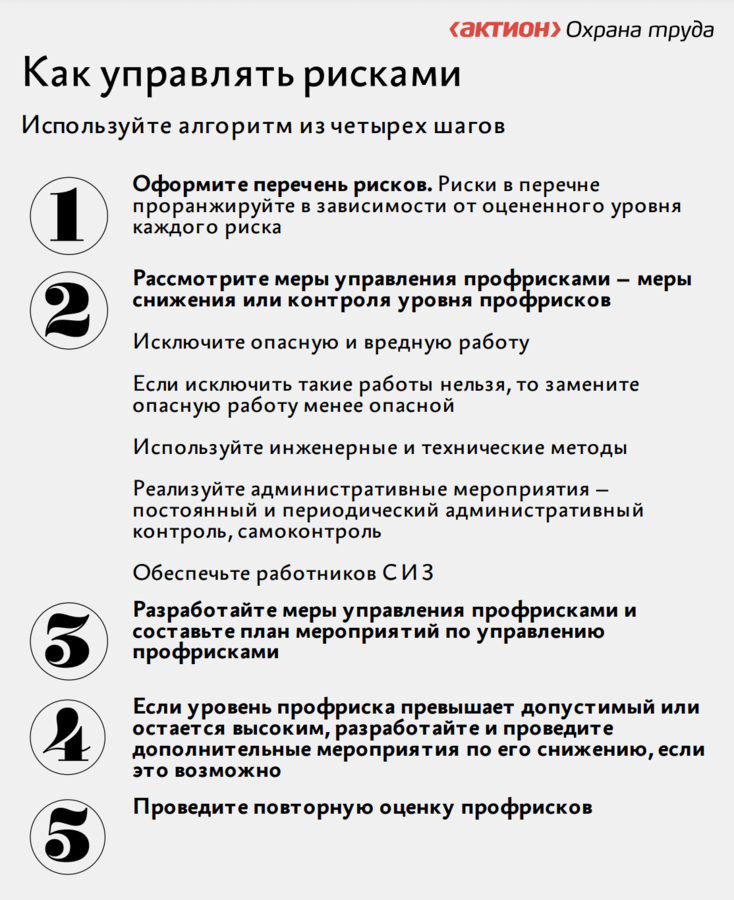 Проведение спецоценкиБазовые процессы СУОТПроведение оценки профрисковБазовые процессы СУОТПроведение медосмотровПроцессы по допуску к самостоятельной работеПроведение обученияПроцессы по допуску к самостоятельной работеОбеспечение СИЗПроцессы по допуску к самостоятельной работеОбеспечение безопасности при эксплуатации оборудованияПроцессы по безопасности производственной средыОбеспечение безопасности при осуществлении технологических процессовПроцессы по безопасности производственной средыОбеспечение безопасности при эксплуатации инструментовПроцессы по безопасности производственной средыОбеспечение безопасности при применении сырья и материаловПроцессы по безопасности производственной средыОбеспечение безопасности подрядных организацийПроцессы по безопасности производственной средыСанитарно-бытовое обеспечение работниковСопутствующие процессыВыдача молока или других равноценных продуктовСопутствующие процессыОбеспечение лечебно-профилактическим питаниемСопутствующие процессыСоблюдение режима труда и отдыхаСопутствующие процессыОбеспечение соцстрахованиемСопутствующие процессыВзаимодействие с ГИТСопутствующие процессыРеагирование на аварийные ситуацииПроцессы реагирования на ситуацииРеагирование на несчастные случаиПроцессы реагирования на ситуацииРеагирование на профзаболеванияПроцессы реагирования на ситуации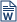 Приказ о пересмотре инструкций по охране трудаПриказ о введение электронного документооборота в организацииПоложение о переходе на электронный документооборотПоложение о порядке ведения электронного документооборотаУведомление о переходе на электронный документооборотПоложение о комитете (комиссии) по охране трудаПеречень опасностей, выявленных на рабочем месте